МИНИСТЕРСТВО НА ЗЕМЕДЕЛИЕТО И ХРАНИТЕ – СОФИЯ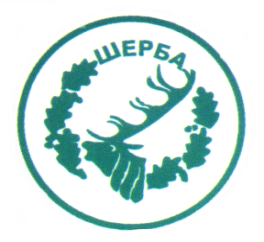 „СЕВЕРОИЗТОЧНО ДЪРЖАВНО ПРЕДПРИЯТИЕ” ДПТП:  ДЪРЖАВНО ЛОВНО СТОПАНСТВО „ШЕРБА”9100, с. Горен чифлик,ул. „Шерба” 7, Варненска областТел.  05141/2358, Е-mail: dls.sherba@dpshumen.bg	..............................................................................................................Информация за извършено плащане по Договор № 6/08.07.2015  г. – изработване на горскостопански план№Основание за плащанеРазмер на плащането – лв. без ДДСДата на плащането1Фактура № 0000002633/08.07.201626053.96 лв.13.07.2016 г.